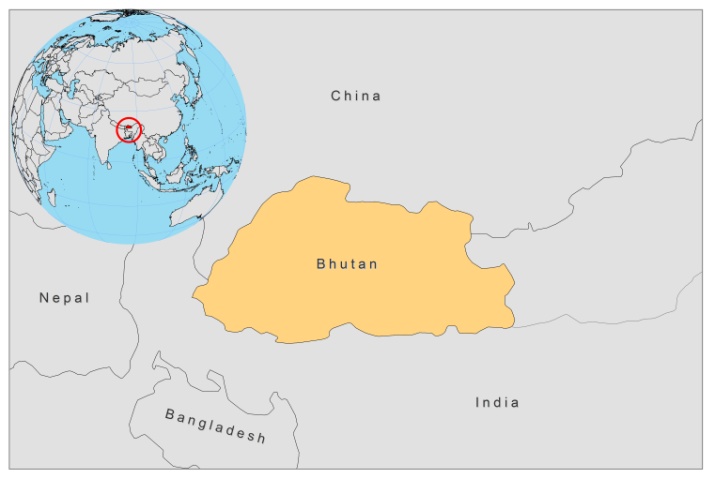 BASIC COUNTRY DATATotal Population: 725,940Population 0-14 years: 29%Rural population: 63%Population living under USD 1.25 a day: no dataPopulation living under the national poverty line: 23.2% Income status: Lower middle income economyRanking: Medium human development (ranking 141)Per capita total expenditure on health at average exchange rate (US dollar): 98Life expectancy at birth (years): 67Healthy life expectancy at birth (years): 53BACKGROUND INFORMATIONVL occurs sporadically in 10 districts in . A total of 22 cases was reported between 1999 and March 2011. Most (10) cases were from Mongar. In 2007, the presence of VL in  was officially documented for the first time [1]. Consequently, in 2011, WHO carried out an epidemiological survey in which L.donovani was confirmed to be the causative parasite. The sandflies have not yet been typed.  is in the process of developing a national strategy for leishmaniasis.PARASITOLOGICAL INFORMATIONMAPS AND TRENDSVisceral leishmaniasis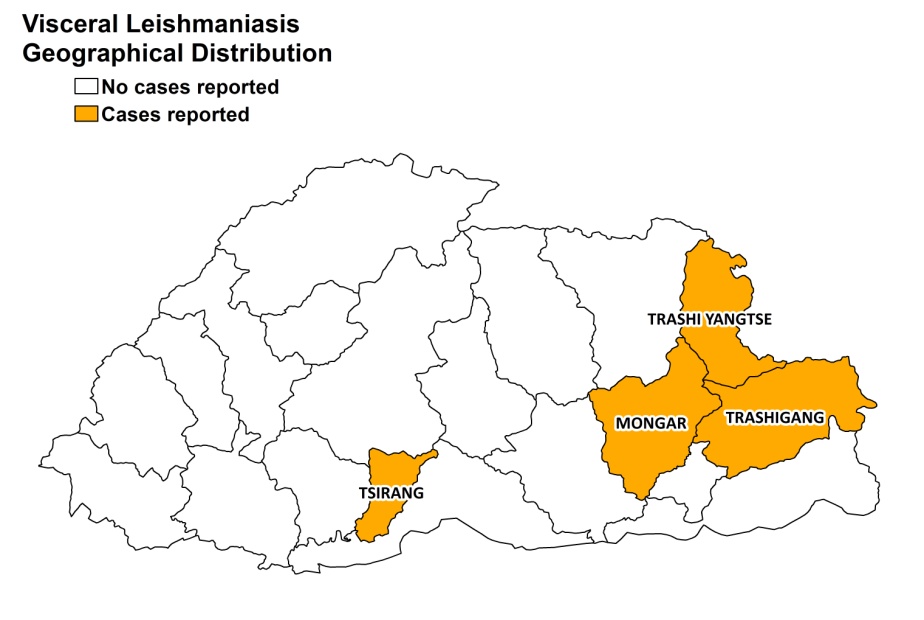 Visceral leishmaniasis trendCONTROLThere are currently no control activities regarding VL in . Vector control activities are planned for affected villages in Mongar. DIAGNOSIS, TREATMENT DiagnosisVL: rK39 antigen-based immunochromatographic test (ICT), microscopic examination of spleen aspirate.TreatmentVL: Antimonials, 20 mg Sbv/kg/day for 30 days.ACCESS TO CARE Health care is provided for free in . All leishmaniasis patients have access to care and are treated with antimonials (provided by the government). In 2007, WHO donated miltefosine treatment and rapid diagnostic rK39 antigen-based dipsticks for diagnosis and treatment of suspected patients. ACCESS TO DRUGS No drugs for leishmaniasis are registered in . Sodium stibogluconate is included in the National Essential Drug List. SOURCES OF INFORMATIONDr Thinley Yangzom, Vector-borne Disease Control Programme, Gelephu, Dept. of Public Health, Ministry of Health. A WHO informal consultation on epidemiological information on disease burden due to kala-azar in ,  and . , 8-10 March 2011.1. Bhattacharya SK, Rinzin N, Chusak P, Dash AP, Chowdhury R et al (2010). Occurrence and significance of kala-azar in . Indian J Med Res 132: 337-338.Leishmania speciesClinical formVector speciesReservoirsL. donovaniAVLUnknownHuman200520062007200820092010170026